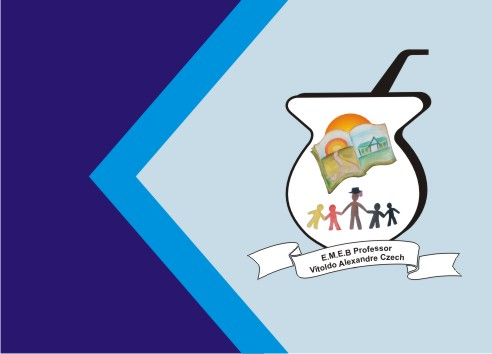 ATIVIDADE DE INGLÊS - 4º ANOCatanduvas, May 31st 2021Today is MondaySpelling bee - Concurso de ortografia/SoletrandoNa Apostila Aprende Brasil:Faça a atividade 1 e 2 da página 7.